En undersøgelse af arkivvæsnets formidlingsmæssige udvikling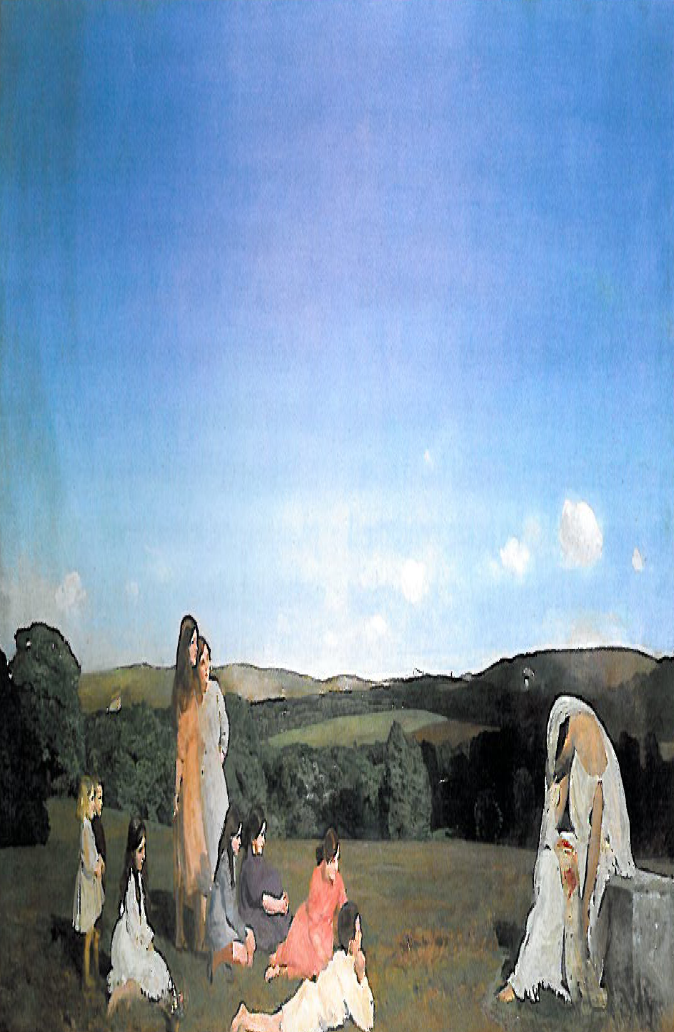         ”Clio and the Children” af Charles Sims, 1915. (Kilde: ”Historie – livsverden og fag” af Bernard Eric Jensen, 2003)                                                         Af: Anna Vichit Petersen                                     Vejleder: Michael F. Wagner                              Afleveringsdato: 15. december 2009